ı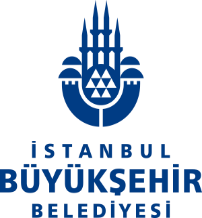 ııııııııııııııııııııııııııııııııııııııııııııııııııııııııııı1. ATIK ÜRETİCİSİNİN BİLGİLERİ1. ATIK ÜRETİCİSİNİN BİLGİLERİ1. ATIK ÜRETİCİSİNİN BİLGİLERİ1. ATIK ÜRETİCİSİNİN BİLGİLERİ1. ATIK ÜRETİCİSİNİN BİLGİLERİ1. ATIK ÜRETİCİSİNİN BİLGİLERİ1. ATIK ÜRETİCİSİNİN BİLGİLERİ1. ATIK ÜRETİCİSİNİN BİLGİLERİ1. ATIK ÜRETİCİSİNİN BİLGİLERİ1. ATIK ÜRETİCİSİNİN BİLGİLERİ1. ATIK ÜRETİCİSİNİN BİLGİLERİ1. ATIK ÜRETİCİSİNİN BİLGİLERİAtık Üreticisi Firma Adı/Ticari AdıAtık Üreticisi Firma Adı/Ticari AdıAtık Üreticisi Firma Adı/Ticari AdıAtık Üreticisi Firma Adı/Ticari Adı:Atığın Üretildiği Yer/AdresAtığın Üretildiği Yer/AdresAtığın Üretildiği Yer/AdresAtığın Üretildiği Yer/Adres:Sorumlu İrtibat KişisiSorumlu İrtibat KişisiSorumlu İrtibat KişisiSorumlu İrtibat Kişisi:İrtibat Telefonu / E-postaİrtibat Telefonu / E-postaİrtibat Telefonu / E-postaİrtibat Telefonu / E-posta:Taşıyıcı / Danışman Firma AdıTaşıyıcı / Danışman Firma AdıTaşıyıcı / Danışman Firma AdıTaşıyıcı / Danışman Firma Adı:2. ATIK BİLGİLERİ2. ATIK BİLGİLERİ2. ATIK BİLGİLERİ2. ATIK BİLGİLERİ:Atık Kodu / İçeriği                                             :Atık Kodu / İçeriği                                             :Atık Kodu / İçeriği                                             :Atık Kodu / İçeriği                                             :Atık Kodu / İçeriği                                             :Atık Kodu / İçeriği                                             :Atık Kodu / İçeriği                                             :Atık Kodu / İçeriği                                             :Atık Kodu / İçeriği                                             :Atık Kodu / İçeriği                                             :Atık Kodu / İçeriği                                             :Atık Kodu / İçeriği                                             :Atığın Mevcut Miktarı (Yaklaşık)Atığın Mevcut Miktarı (Yaklaşık)Atığın Mevcut Miktarı (Yaklaşık)Atığın Mevcut Miktarı (Yaklaşık):Atığın Aylık Miktarı (Yaklaşık)Atığın Aylık Miktarı (Yaklaşık)Atığın Aylık Miktarı (Yaklaşık)Atığın Aylık Miktarı (Yaklaşık):Üretim Prosesi BilgisiÜretim Prosesi BilgisiÜretim Prosesi BilgisiÜretim Prosesi Bilgisi:NotlarNotlarNotlarNotlar:3. İBB 2024 ÜCRET TARİFESİ3. İBB 2024 ÜCRET TARİFESİ3. İBB 2024 ÜCRET TARİFESİ3. İBB 2024 ÜCRET TARİFESİ3. İBB 2024 ÜCRET TARİFESİ3. İBB 2024 ÜCRET TARİFESİ3. İBB 2024 ÜCRET TARİFESİ3. İBB 2024 ÜCRET TARİFESİ3. İBB 2024 ÜCRET TARİFESİ3. İBB 2024 ÜCRET TARİFESİ3. İBB 2024 ÜCRET TARİFESİ3. İBB 2024 ÜCRET TARİFESİAtık TürüGeri Kazanım ve Bertaraf Tesisleri BilgisiGeri Kazanım ve Bertaraf Tesisleri BilgisiGeri Kazanım ve Bertaraf Tesisleri BilgisiGeri Kazanım ve Bertaraf Tesisleri BilgisiGeri Kazanım ve Bertaraf Tesisleri BilgisiGeri Kazanım ve Bertaraf Tesisleri BilgisiGeri Kazanım /Bertaraf 
Ücreti  KDV Dahil (TL/Ton)Geri Kazanım /Bertaraf 
Ücreti  KDV Dahil (TL/Ton)Geri Kazanım /Bertaraf 
Ücreti  KDV Dahil (TL/Ton)OnayOnayEvsel Atıklar ve Benzeri Ticari, Endüstriyel ve Kurumsal AtıklarŞile-Kömürcüoda II. Sınıf Düzenli  Depolama TesisiŞile-Kömürcüoda II. Sınıf Düzenli  Depolama TesisiŞile-Kömürcüoda II. Sınıf Düzenli  Depolama TesisiŞile-Kömürcüoda II. Sınıf Düzenli  Depolama TesisiŞile-Kömürcüoda II. Sınıf Düzenli  Depolama TesisiŞile-Kömürcüoda II. Sınıf Düzenli  Depolama Tesisi350,00 TL/Ton350,00 TL/Ton350,00 TL/TonEvsel Atıklar ve Benzeri Ticari, Endüstriyel ve Kurumsal AtıklarSilivri-Seymen II. Sınıf Düzenli  Depolama TesisiSilivri-Seymen II. Sınıf Düzenli  Depolama TesisiSilivri-Seymen II. Sınıf Düzenli  Depolama TesisiSilivri-Seymen II. Sınıf Düzenli  Depolama TesisiSilivri-Seymen II. Sınıf Düzenli  Depolama TesisiSilivri-Seymen II. Sınıf Düzenli  Depolama Tesisi310,00 TL/Ton310,00 TL/Ton310,00 TL/TonEvsel Atıklar ve Benzeri Ticari, Endüstriyel ve Kurumsal AtıklarGeri Kazanım / Geri Dönüşüm TesisleriGeri Kazanım / Geri Dönüşüm TesisleriGeri Kazanım / Geri Dönüşüm TesisleriGeri Kazanım / Geri Dönüşüm TesisleriGeri Kazanım / Geri Dönüşüm TesisleriGeri Kazanım / Geri Dönüşüm Tesisleri160,00 TL/Ton160,00 TL/Ton160,00 TL/Tonİnert AtıklarEyüpsultan-Odayeri / Şile-Kömürcüoda III. Sınıf Düzenli  Depolama TesisleriEyüpsultan-Odayeri / Şile-Kömürcüoda III. Sınıf Düzenli  Depolama TesisleriEyüpsultan-Odayeri / Şile-Kömürcüoda III. Sınıf Düzenli  Depolama TesisleriEyüpsultan-Odayeri / Şile-Kömürcüoda III. Sınıf Düzenli  Depolama TesisleriEyüpsultan-Odayeri / Şile-Kömürcüoda III. Sınıf Düzenli  Depolama TesisleriEyüpsultan-Odayeri / Şile-Kömürcüoda III. Sınıf Düzenli  Depolama Tesisleri80,00 TL/Ton80,00 TL/Ton80,00 TL/TonBiyobozunur AtıklarBiyometanizasyon TesisiBiyometanizasyon TesisiBiyometanizasyon TesisiBiyometanizasyon TesisiBiyometanizasyon TesisiBiyometanizasyon Tesisi83,00 TL/Ton83,00 TL/Ton83,00 TL/Ton                                                                                                                  1. ve 2. başlıktaki tarafımızdan beyan edilen bilgileri eksiksiz doldurdum, 3. Başlıktaki 'İBB 2024 Ücret Tarifesi' Bilgilerini Gördüm.Yetkili Kişiİmza-Kaşe                                                                                                                  1. ve 2. başlıktaki tarafımızdan beyan edilen bilgileri eksiksiz doldurdum, 3. Başlıktaki 'İBB 2024 Ücret Tarifesi' Bilgilerini Gördüm.Yetkili Kişiİmza-Kaşe                                                                                                                  1. ve 2. başlıktaki tarafımızdan beyan edilen bilgileri eksiksiz doldurdum, 3. Başlıktaki 'İBB 2024 Ücret Tarifesi' Bilgilerini Gördüm.Yetkili Kişiİmza-Kaşe                                                                                                                  1. ve 2. başlıktaki tarafımızdan beyan edilen bilgileri eksiksiz doldurdum, 3. Başlıktaki 'İBB 2024 Ücret Tarifesi' Bilgilerini Gördüm.Yetkili Kişiİmza-Kaşe                                                                                                                  1. ve 2. başlıktaki tarafımızdan beyan edilen bilgileri eksiksiz doldurdum, 3. Başlıktaki 'İBB 2024 Ücret Tarifesi' Bilgilerini Gördüm.Yetkili Kişiİmza-Kaşe                                                                                                                  1. ve 2. başlıktaki tarafımızdan beyan edilen bilgileri eksiksiz doldurdum, 3. Başlıktaki 'İBB 2024 Ücret Tarifesi' Bilgilerini Gördüm.Yetkili Kişiİmza-Kaşe                                                                                                                  1. ve 2. başlıktaki tarafımızdan beyan edilen bilgileri eksiksiz doldurdum, 3. Başlıktaki 'İBB 2024 Ücret Tarifesi' Bilgilerini Gördüm.Yetkili Kişiİmza-Kaşe                                                                                                                  1. ve 2. başlıktaki tarafımızdan beyan edilen bilgileri eksiksiz doldurdum, 3. Başlıktaki 'İBB 2024 Ücret Tarifesi' Bilgilerini Gördüm.Yetkili Kişiİmza-Kaşe                                                                                                                  1. ve 2. başlıktaki tarafımızdan beyan edilen bilgileri eksiksiz doldurdum, 3. Başlıktaki 'İBB 2024 Ücret Tarifesi' Bilgilerini Gördüm.Yetkili Kişiİmza-Kaşe                                                                                                                  1. ve 2. başlıktaki tarafımızdan beyan edilen bilgileri eksiksiz doldurdum, 3. Başlıktaki 'İBB 2024 Ücret Tarifesi' Bilgilerini Gördüm.Yetkili Kişiİmza-Kaşe                                                                                                                  1. ve 2. başlıktaki tarafımızdan beyan edilen bilgileri eksiksiz doldurdum, 3. Başlıktaki 'İBB 2024 Ücret Tarifesi' Bilgilerini Gördüm.Yetkili Kişiİmza-Kaşe